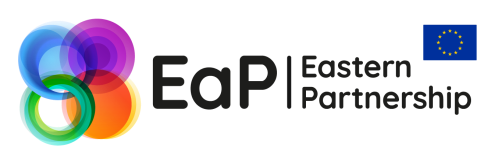 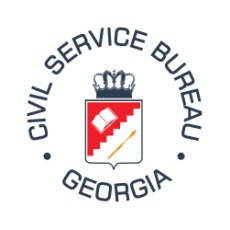 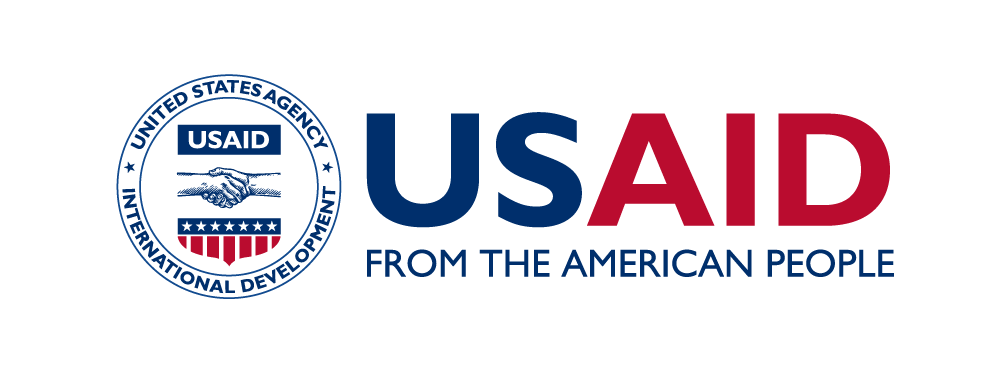 Workshop on“Functional and Institutional Analysis of Public Institutions, Organizational Structure”A G E N D A20 April 2018Tbilisi, GeorgiaVenue: Holiday Inn Tbilisi 9:30 – 10:00Registration of Participants10:00 – 10:30Opening RemarksCATHERINE KARDAVA, Head of the Civil Service Bureau of Georgia SOPHIE HUET GUERRICHE, Sector Coordinator for Governance and Human Capital, Delegation of the European UnionLAURA BERGER, Georgia Democracy, Governance and Social Development Office Director, USAID 10:30 – 11:00Group Picture and Coffee BreakPANEL I. FUNCTIONAL/INSTITUTIONAL ANALYSIS OF PUBLIC INSTITUTIONS; ORGANIZATIONAL STRUCTURE – EXPERIENCE OF EaP COUNTRIESPANEL I. FUNCTIONAL/INSTITUTIONAL ANALYSIS OF PUBLIC INSTITUTIONS; ORGANIZATIONAL STRUCTURE – EXPERIENCE OF EaP COUNTRIES11:00 – 13:00 Moderator: CATHERINE KARDAVA, Head of the Civil Service Bureau of Georgia Introduction to Functional ReviewsSALTANAT LIEBERT, Associate Professor L. Douglas Wilder School of Government & Public Affairs Virginia Commonwealth UniversityPilot Project on Functional Review of Two Ministries DAVIT HARUTYUNYAN, Public Administration Reform Team Leader, Center for Strategic Initiatives, Armenia Recent Developments in Public Administration: Experience of Azerbaijan MAHAMMADALI KHUDAVERDIYEV, Head of Division of the State Agency for Public Service and Social Innovations under the President, AzerbaijanInstitutional and Functional Analysis of Public Institutions in Rural Areas and Small Towns in Belarus ALEKSANDR BAICHOROV, Professor at Belarus State University, Belarus Central Public Administration Reform in MoldovaLILIA CAZAC, Senior Adviser of Public Administration Division of the State Chancellery, MoldovaFunctional Analysis of Public Institutions in the Framework of the Public Administration ReformKYRYLO YURCHENKO, Senior Consultant of SIGMA and CIB Coordination Division, Projects Management Unit of the Center for Adaptation of the Civil Service to the Standards of the European Union, UkraineThe Role of CS Institutions in the Reforming Public institutions and Strengthening Governance                GUBAD IBADOGHLU, Eastern Partnership Civil Society ForumQuestions and Answers13:00 – 14:00LunchPANEL II. IMPLEMENTATION OF PRINCIPLES OF EFFECTIVE GOVERNANCE: GEORGIAN EXPERIENCE AND LESSONS LEARNEDPANEL II. IMPLEMENTATION OF PRINCIPLES OF EFFECTIVE GOVERNANCE: GEORGIAN EXPERIENCE AND LESSONS LEARNED14:00 – 15:45Moderator: MAIA DVALISHVILI, Deputy Head of the Civil Service Bureau of GeorgiaPolicy Planning and Evaluation: Georgian CaseNINA SARISHVILI, Head of Policy Analysis, Strategic Planning and Coordination Department, Administration of the Government of Georgia Importance of Public Internal Financial Control ReformIRMA GELANTIA-AKHVLEDIANI, Deputy Head, Public Internal Control Department Central Harmonization Unit, Ministry of Finance of Georgia Insights of Functional and Institutional Analyses in Georgia IRINA AGHAPISHVILI, Head of Analytical Department, Civil Service Bureau of Georgia Lessons Learned on Functional Reviews: Georgian PerspectivePAPUNA TOLIASHVILI, Founder of Synergy Group and Current Managing Director, Synergy Group Lessons Learned on Functional ReviewsANSI SHUNDI, Freelance Expert on Public Administration Reform Questions and Answers15:45 – 16:15CATHERINE KARDAVA, Head of the Civil Service Bureau of Georgia Conclusions & Follow-up Recommendations Closing Remarks & Coffee Break16:30 – 17:00Transfer to Tech Park (Innovation Str. 7, 0114 Tbilisi, Georgia)17:00 – 18:00Tech Park Tour 18:00 – 18:30Transfer to Dinner Venue18:30 – 22:00Dinner 